1. ОБЩИЕ ПОЛОЖЕНИЯ1.1. Настоящие Правила вступительных испытаний (далее — «Правила») в ГБПОУ РС(Я) «Якутский колледж культуры и искусств имени Аграфены Дмитриевны Макаровой» (далее – Колледж) в 2021 году разработано на основании законодательства Российской Федерации в области образования и локальных актов Колледжа, в том числе:Федерального закона от 29.12.2012 № 273-ФЗ «Об образовании в Российской Федерации»;Приказа Министерства образования и науки Российской Федерации от 30.12.2013 № 1422 «Об утверждении Перечня вступительных испытаний при приеме на обучение по образовательным программам среднего профессионального образования по профессиям и специальностям, требующим у поступающих наличия определенных творческих способностей, физических и (или) психологических качеств»;Правил приема в колледж в 2021 году;Других нормативных правовых актов уполномоченных федеральных органов исполнительной власти в области образования.1.2. Настоящие Правила регламентируют порядок проведения вступительных испытаний при приеме на обучение по образовательным программам среднего профессионального образования по специальностям, требующим у поступающих наличия определенных творческих способностей, физических и (или) психологических качеств, а также определяет особенности проведения вступительных испытаний для граждан с ограниченными возможностями здоровья.Для организации и проведения вступительных испытаний при приеме на обучение по образовательным программам среднего профессионального образования по специальностям, требующим у поступающих наличия определенных творческих способностей, создаются экзаменационные и апелляционные комиссии.Порядок формирования, состав, полномочия и деятельность Приемной комиссии Колледжа, предметных экзаменационных и апелляционных комиссий регламентируется положениями, утверждаемыми приказами Колледжа.1.3. Расписание вступительных испытаний для поступающих (дата, время, экзаменационная группа и место проведения вступительных испытаний, консультации, дата объявления результатов) утверждается председателем Приемной комиссии и доводится до сведения поступающих.Лица, не явившиеся на вступительные испытания по уважительной причине, допускаются к ним в параллельных группах, на следующем этапе сдачи вступительных испытаний или индивидуально до их полного завершения.1.4. Лица, не явившиеся на вступительные испытания без уважительной причины, получившие на вступительных испытаниях результат ниже установленного минимального количества баллов, а также забравшие документы в период проведения вступительных испытаний, выбывают из конкурса и не зачисляются в колледж.1.5. Результаты вступительных испытаний оцениваются по зачетной системе. Знания абитуриентов оцениваются по пятибалльной шкале согласно критериям оценивания творческих испытаний: от 1 до 3 баллов – «не зачет», от 3.1 до 5 баллов – «зачет».1.6. Абитуриент, не согласный с оценкой, полученной на творческом испытании имеет право подать апелляцию. Апелляция проводится в соответствии с Правилами подачи и рассмотрения апелляций по результатам вступительных испытаний на ГБПОУ РС (Я) «Якутский колледж культуры и искусств имени Аграфены Дмитриевны Макаровой».2. ПРОГРАММА ТВОРЧЕСКИХ ИСПЫТАНИЙ ПО СПЕЦИАЛЬНОСТИ 51.02.02 «СОЦИАЛЬНО-КУЛЬТУРНАЯ ДЕЯТЕЛЬНОСТЬ» по виду: «Организация и постановка культурно-массовых мероприятий и театрализованных представлений» (очно/заочно)Абитуриенты, поступающие на специальность «Социально-культурная деятельность» по виду «Организация и постановка культурно-массовых мероприятий и театрализованных представлений» проходят творческие испытания. Направление: Программа творческих испытаний  по виду «Организация и постановка культурно-массовых мероприятий и театрализованных представлений» включает в себя два этапа: I этап: Исполнительское мастерство- Исполнение  песни;  - Исполнение басни (үгэ), стихотворения, отрывка из прозы; - Исполнение танца;- Приветствуется  исполнение  произведения  на любом музыкальном инструменте;II этап: Проверка режиссерских и актерских способностей поступающего:- Постановка и показ этюда на «оживление» предмета;- Постановка и показ этюда на олицетворение животного;- Постановка режиссерского этюда (тема по выбору педагога, во время консультативных занятий);- Написать эссе (тема по выбору педагога).2.1. КРИТЕРИИ ОЦЕНИВАНИЯ ТВОРЧЕСКИХ ИСПЫТАНИЙ ПО СПЕЦИАЛЬНОСТИ 51.02.02 «СОЦИАЛЬНО-КУЛЬТУРНАЯ ДЕЯТЕЛЬНОСТЬ» по виду: «Организация и постановка культурно-массовых мероприятий и театрализованных представлений» (очно, заочно)Знания абитуриентов оцениваются по пятибалльной шкале:«0-1,5 баллов» - отсутствуют: организаторские данные; способность к ассоциативно-образному мышлению; не развита фантазия и  творческое воображение;  нет задатков пространственно-временному мышлению; плохие пластические и рече-голосовые данные; отсутствует художественный вкус, эмоциональная возбудимость, способность к импровизации; отсутствуют режиссерские и актерские способности; отсутствие  голосовых данных,   нет знаний смежных искусств; не имеет мотивационного настроя к данной специальности.    «1,6-3,0 баллов» - слабые организаторские способности; отсутствует способность к ассоциативно-образному мышлению; незначительно  развита фантазия и  творческое воображение;  слабо развито пространственно-временное мышление; пластическая выразительность развита слабо; отсутствует художественный вкус, слабая эмоциональная возбудимость; есть некоторая способность к импровизации;  слабо выражены чувство ритма и музыкальность; недостаточные режиссёрские и актерские данные, плохие  знания смежных искусств; имеет мотивационный настрой к данной профессии. «3,1-4,0 баллов» - хорошие организаторские способности; присутствует способность к ассоциативно-образному мышлению; хорошо развита фантазия и творческое воображение; есть средние данные к пространственно-временному мышлению; хорошая пластическая и речи-голосовая выразительность; неплохой художественный вкус; хорошая эмоциональная возбудимость, присутствует способность к импровизации, хорошие чувство ритма и музыкальность, средние режиссерские и актерские данные,  средние знания смежных искусств. «4,1-5,0 баллов» - отличные организаторские способности; хорошая способность к ассоциативно-образному мышлению, хорошо развиты фантазия и творческое воображение и пространственно-временное мышление; отличная пластическая и речи-голосовая выразительность;  хороший художественный вкус; высокая эмоциональная возбудимость; есть неплохая способность к импровизации, отличные чувства ритма и музыкальность; хорошие режиссерские и актёрские данные; хорошие знания смежных искусств.  Рекомендуемая литература:Актерский тренинг : Учебник актерского мастерства. Работа актера над собой. Работа над собой в творческом процессе воплощения. – М., СПб,: Прайм-ЕВРОЗНАК, 2010                       Аль, Д.Н. Основы драматургии: учеб. пособие. – 6-е изд, испр. –СПб.: «Лань», «ПЛАНЕТА    МУЗЫКИ», 2013. – (Учебники для вузов. Специальная литература)                                   Захава, Б.Е. Мастерство актера и режиссера: учеб. пособие / под общ. Ред. П.Е. Любимцева. – 6-е изд., стер. – СПб.: «Лань», «ПЛАНЕТА МУЗЫКИ», 2013. – 432 с. (+вклейка, 24 с.). – (Учебники для вузов. Специальная литература)                                      Кох И.Э. Основы сценического движения: учеб. – СПб.: Планета музыки, 2010                                    Сборник методических разработок и учебных пособий (кафедра режиссуры) / ГУ СПО «Колледж культуры и искусств». – Якутск, 2004                                                                 Сборник тренинговых упражнений и методических рекомендаций к ним для самостоятельной работы студентов по дисциплине «Словесное действие» (раздел «Словесное действие») /М-во культуры и духов. Развития Респ. Саха (Якутия), ГБООУ СПО Якутский колледж культуры и искусств» РС(Я) ; [сост. С.Н. Федорова]. – Якутск: Бичик. 2014. – 20 с.                                       Станиславский К.С. Актерский тренинг. Работа актера над ролью. – М.: АСТ, 2010               Силин А. Театр выходит на площадь. Специфика работы режиссера при постановке массовых театрализованных представлений на открытом небе и на больших нетрадиционных сценических площадках. – М., 1991                                                        3. ПРОГРАММА ТВОРЧЕСКИХ ИСПЫТАНИЙ ПО СПЕЦИАЛЬНОСТИ 51.02.01 «НАРОДНАЯ ХУДОЖЕСТВЕННАЯ ДЕЯТЕЛЬНОСТЬ» по виду: «Хореографическое творчество»Абитуриенты, поступающие на специальность «Народное художественное творчество» по виду «Хореографическое творчество» проходят творческие испытания по виду «Хореографическое творчество». Первый этап вступительных испытаний включает в себя:Классический танец (экзерсис у станка, на середине, allegro)Народный танец (экзерсис у станка, на середине, этюды)В процессе этой части вступительных испытаний выявляются: степень знакомства с хореографическими дисциплинами «Классический танец», «Народный танец», профессиональные данные абитуриента (выворотность, гибкость, подъём, прыжок, высота танцевального шага), навыки координации, музыкальность, артистичность и танцевальность.Второй этап вступительных испытаний включает в себя:1. Показ самостоятельно поставленного сольного танцевального этюда на заданный музыкальный материал.  Оценивается способность абитуриента мыслить хореографическими образами, танцевальная фантазия и воображение, соответствие художественного образа музыкальному материалу, возможность абитуриента наиболее полно донести эмоциональное состояние до зрителя, и в какой степени этому соответствует хореографическая лексика.2. Показ заранее поставленного хореографического номера. Номер может быть поставлен на материале классического, народного, бального, современного, якутского, северного   танцев. Оценивается возможности абитуриента в области хореографической композиции,  его возможность и умение разбираться в музыкальном материале, фантазия, оригинальность, артистичность, а также организаторские способности и коммуникативность.Третий этап. Собеседование.К вступительным испытаниям допускаются абитуриенты с хореографической подготовкой (выпускники ДШИ, участники хореографических коллективов различных жанров), а также не имеющие хореографическую подготовку, но обладающие хорошими физическими данными и способностями необходимыми для подготовки специалиста-хореографа.На вступительных испытаниях абитуриент должен продемонстрировать природные физические данные:пропорциональность тела;подвижность голеностопного, коленного и тазобедренного суставов;гибкость позвоночника;растяжка;высота и легкость прыжка;хореографические умения в исполнении   экзерсиса у станка классического танца,  экзерсиса у станка народного танца, движений на середине зала; музыкальность и чувство ритма;координацию движений;танцевальность, выразительность, манеру и характер исполнения в движениях на середине зала,	Для оценки художественных способностей: творческого воображения, фантазии, пространственного мышления, актерского мастерства абитуриенту предлагается фрагмент музыкального произведения, на который он должен сочинить сольный этюд в самостоятельно выбранном жанре хореографического искусства и показать заранее поставленный хореографический номер.Форма одежды для абитуриентов: Девушки – трико черного цвета, колготки черного цвета, балетные тапочки (чешки)Мужчины - белая футболка (облегающая), черные шорты (облегающие), балетные тапочки (чешки)Критерии оценкиЗнания, умения, творческие данные  абитуриентов оцениваются по пятибалльной   шкале:«0-1,5 баллов» - отсутствуют природные физические данные: видимая явная непропорциональность тела, подвижность суставов ног и рук отсутствует, плохая гибкость позвоночника, незначительная растяжка, мышцы и связки жесткие, неспособные   к растяжению, отсутствует легкость и высота прыжка; хореографические навыки и умения отсутствуют; музыкальность выражена слабо; чувство ритма отсутствует; координация движений не развита; не имеет мотивационного настроя к получению данной квалификации.«1,6-3,0 баллов» - плохие природные физические данные: видимая непропорциональность тела, слабая подвижность суставов ног и рук, плохая гибкость позвоночника, незначительная растяжка, низкая высота прыжка; хореографические навыки и умения отсутствуют; музыкальность выражена слабо; чувство ритма отсутствует; координация движений не развита; имеет мотивационный настрой к получению данной квалификации.«3,1-4,0 баллов»  - средние природные физические данные: пропорциональное тело, средняя подвижность суставов ног и рук, хорошая гибкость позвоночника, «мягкие» мышцы и связки, способные к легкому растяжению, средняя высота прыжка; хореографические навыки и умения; хорошие музыкальность и чувство ритма, хорошая координация движений.«4,1-5,0 баллов» - отличные природные физические данные: удлиненные конечности, ровная спина с расправленными ключицами, длинная шея, хорошая подвижность суставов ног и рук, хорошая гибкость позвоночника, большой танцевальный шаг, высокий легкий прыжок; хореографические навыки и умения; хорошее чувство ритма; музыкальное и выразительное исполнение движений, танцевальность; развита координация движений и хореографическая память.Рекомендуемая литература:Гусев Г.П. Методика преподавания народного танца. Танцевальные     движения и комбинации на середине зала: Учеб. пос. для студентов Вузов культуры и искусств/ Г.П. Гусев. М.: ВЛАДОС, 2003 -208 с.Гусев Г.П. Методика преподавания народного танца: Упражнения у станка: Учеб. пособие для Вузов искусств и культуры.- М.:  ВЛАДОС, 2002 . – 208 с.Гусев Г.П. Методика преподавания народного танца. Этюды: Учеб. пос. для студентов Вузов культуры и искусств/ Г.П. Гусев. М.: ВЛАДОС, 2003Гусев, Г.П. Методика преподавания народного танца [Текст]: Этюды: Учебное пособие для вузов/ Г.П. Гусев. – М.: ВЛАДОС, 2004. – 232 с.Козлова, А.В. Народный танец [Текст]: Практические уроки: методическое пособие для училищ и колледжей культуры/ А.В. Козлова. – Тверь: ФОРУМ, 2007. – 39 с.Традиционные народные танцы и игры [Текст]: литературно-музыкальный альманах/ Авт. сост. А. Калыгина. – М.: Молодая гвардия, 2005. – 350 с.Базарова Н. , Мей В. Азбука классического танца. Первые три года обучения: Учебно-методическое пособие для учебных заведений искусства и культуры / Ленинградское академическое хореографическое училище им. А.Я. Вагановой- 2-е издание – Л.: искусство, 1983Базарова Н.П. Классический танец.- Л.: Искусство, 1984Ваганова А.Я. Основы классического танца: Учебник- 5-е изд.-Л.: Искусство,1980Пестов П.А. «Уроки классического танца. I курс», Москва 1999 год.Тарасов Н.И. Классический танец. Школа мужскова исполнительства / Вступ. статья М.Лиепы – 2-е изд., испр. и дополн. – М.: Искусство, 1981 Тарасов Н.И. Классический танец : Школа мужского исполнительства.- М.: Искусство, 19713. ПРОГРАММА ТВОРЧЕСКИХ ИСПЫТАНИЙ ПО СПЕЦИАЛЬНОСТИ 51.02.01 «НАРОДНОЕ ХУДОЖЕСТВЕННОЕ ТВОРЧЕСТВО» по виду: «Этнохудожественное творчество»Абитуриенты, поступающие на специальность 51.02.01  «Народное художественное творчество» по виду «Этнохудожественное творчество»   проходят  вступительные испытания. Программа вступительных испытаний по виду «Этнохудожественное творчество» включает в себя два этапа: I этап: Творческие испытания•	Актерское мастерство и режиссура: -	Творческие этюды•	Исполнительское мастерство: -	Исполнение любого жанра фольклора: тойука, отрывка из олонхо, разножанровых народных песен; скороговорки – чабыргах;-	Исполнение басни (угэ), стихотворения, отрывка из прозы;-	Исполнение запева кругового танца якутов и северных народов (осуохай, hээдьэ, мончоорай, ёхорье и т.д.);  -	Приветствуется исполнение одного произведения на любом музыкальном инструменте;II этап: СобеседованиеНа собеседовании абитуриент представляет свое портфолио, отвечает на дополнительные вопросы комиссии.  По результатам творческих испытаний к набранным баллам добавляется средний балл аттестата об основном общем образовании, а так же дополнительные баллы по портфолио. 5.1. КРИТЕРИИ ОЦЕНИВАНИЯ ТВОРЧЕСКИХ ИСПЫТАНИЙ ПО СПЕЦИАЛЬНОСТИ 51.02.01 «НАРОДНАЯ ХУДОЖЕСТВЕННАЯ ДЕЯТЕЛЬНОСТЬ» по виду: «Этнохудожественное творчество»Творческие способности  абитуриентов оцениваются по 5-ти балльной шкале:«0-1,5 баллов» - отсутствуют: организаторские данные; способность к ассоциативно-образному мышлению; не развита фантазия и  творческое воображение;  нет задатков пространственно-временному мышлению; плохие пластические и рече-голосовые данные; отсутствует художественный вкус, эмоциональная возбудимость, способность к импровизации; отсутствуют чувство ритма и музыкальность; нет знаний смежных искусств; не имеет мотивационного настроя к данной специальности.   «1,6-3.0 баллов» - слабые организаторские способности; отсутствует способность к ассоциативно-образному мышлению; незначительно  развита фантазия и  творческое воображение;  слабо развито пространственно-временное мышление; пластическая и рече-голосовая выразительность развита слабо; отсутствует художественный вкус, слабая эмоциональная возбудимость; есть некоторая способность к импровизации;  слабо выражены чувство ритма и музыкальность; плохие  знания смежных искусств; имеет мотивационный настрой к данной профессии. «3.1-4.0 баллов» - хорошие организаторские способности; присутствует способность к ассоциативно-образному мышлению; хорошо развита фантазия и творческое воображение;  есть средние данные к пространственно-временному мышлению; хорошая пластическая и рече-голосовая выразительность; неплохой художественный вкус; хорошая эмоциональная возбудимость, присутствует способность к импровизации, хорошие чувство ритма и музыкальность, средние знания смежных искусств. «4.1-5.0 баллов» - отличные организаторские способности; хорошая способность к ассоциативно-образному мышлению, хорошо развиты фантазия и творческое воображение и пространственно-временное мышление; отличная пластическая и рече-голосовая выразительность;  хороший художественный вкус; высокая эмоциональная возбудимость; есть неплохая способность к импровизации, отличные чувства ритма и музыкальность; хорошие знания смежных искусств.  Рекомендуемая литература:Ноговицын В.А. Чабыргах как жанр якутского фольклора. -  Монография . – Якутск, 2011. Николаев Е.Н. Оhуохайы, тойугу үөрэтии ньымалара. –Якутск, 1992. Саха народнай ырыалара. Часть I – Якутск, 1976Саха народнай ырыалара. Часть II – Якутск, 1977;Саха народнай  ырыалара. Часть III – Якутск, 1980;Саха народнай ырыалара. Часть IV – Якутск, 1984. Сивцев Д.К – Суорун Омоллоон. Саха фольклора, - Новосибирск, 1996. Эвен фольклора. – Якутск,: Якутское книжное издательство, 1981.  Эргис Г.У. Очерки по якутскому фольклору – Якутск, Бичик, 2008. ПРОГРАММА ТВОРЧЕСКИХ ИСПЫТАНИЙ ПО СПЕЦИАЛЬНОСТИ 51.02.01 «НАРОДНОЕ ХУДОЖЕСТВЕННОЕ ТВОРЧЕСТВО» по виду: «Фото- и видеотворчество»Абитуриенты, поступающие на специальность 51.02.01  «Народное художественное творчество» по виду «Фото- и видеотворчество»   проходят  вступительные испытания.1 этап творческих испытаний включает в себя:- Просмотр и обсуждение портфолио фото и видеоработ, выполненных абитуриентом за последние 3 года. Предоставляются в электронном виде на usb-носителе. Требования к фотографиям – формат jpg, png размером не более 10 мб, к видеоработам – формат mp4, кодек Н.264, хронометраж не более 10 минут (если фильм или другой вид работы предусматривает более длинный хронометраж, то абитуриенту следует предоставить как саму работу, так и сокращенную версию – трейлер)- не обязательные, но желательные работы: короткие рассказы; заявки на сценарии короткометражных или полнометражных игровых фильмов; созданные абитуриентом рисунки, анимация, музыка и т.п.2 этап творческих испытаний включает в себя:1.	Собеседование.Во время творческих испытаний абитуриенту будут заданы вопросы по представленному им портфолио.Абитуриенту могут быть заданы вопросы, определяющие наличие интереса к истории и теории мирового кинематографа.Абитуриент должен:•	показать наличие интереса к различным областям кинематографа;•	продемонстрировать вектор своих кинематографических интересов;•	показать способность к абстрактному мышлению, анализу, синтезу;•	убедительно продемонстрировать свои способности к самоорганизации и самообразованию.Абитуриенту может быть предложен ряд изобразительных материалов из области кинематографа (кадры из фильмов, фотографии и портреты режиссёров и др.), которые он должен будет идентифицировать, дать анализ фильма, творчества режиссёра.Абитуриенту может быть задан ряд дополнительных вопросов, выходящих за рамки предложенных изобразительных материалов.2.	Творческое испытание (проверка общекультурной подготовки поступающего в различных областях искусства, культуры и науки).Испытание проходит в устной форме.Абитуриенту будет предложен ряд изобразительных материалов из различных областей искусства, науки, обществознания (произведения изобразительного искусства, архитектуры, истории, науки, портреты художников, литераторов, учёных, политических деятелей, картины и фотографии различных исторических событий и эпох), которые он должен будет идентифицировать, дать анализ роли в эволюции соответствующего направления.Абитуриенту может быть задан ряд дополнительных вопросов, выходящих за рамки предложенных изобразительных материалов.Абитуриенту будет предложено задание – выйти из аудитории и сделать несколько фотографий на заданные темы за определенный промежуток времени; написать текстовый репортаж, этюд на заданную тему.4.1. КРИТЕРИИ ОЦЕНИВАНИЯ ТВОРЧЕСКИХ ИСПЫТАНИЙ ПО СПЕЦИАЛЬНОСТИ 51.02.01 «НАРОДНОЕ ХУДОЖЕСТВЕННОЕ ТВОРЧЕСТВО» ПО ВИДУ «ФОТО- И ВИДЕОТВОРЧЕСТВО»Знания, умения, творческие данные абитуриентов оцениваются по пятибалльной шкале:«0-1,5 баллов» - отсутствуют: не развита фантазия и творческое воображение; отсутствуют художественный вкус, эмоциональная возбудимость; отсутствуют познания в истории кинематографии и фотоискусства; нет знаний смежных искусств; не имеет мотивационного настроя к данной специальности, не имеет или слабое наполнение портфолио работ по направлению. «1,6-3,0 баллов» - отсутствует способность к ассоциативно-образному мышлению; незначительно развита фантазия и творческое воображение, слабые познания в истории кинематографии и фотоискусства; плохие знания смежных искусств; имеет мотивационный настрой к данной профессии, имеет невысокий уровень работ в портфолио по направлению.«3,1- 4,0 баллов» - присутствует способность к ассоциативно-образному мышлению; хорошо развита фантазия и творческое воображение; хорошая пластическая и рече-голосовая выразительность; неплохой художественный вкус; хорошая эмоциональная возбудимость; присутствует способность к импровизации; хорошие познания в истории кинематографии и фотоискусства; средние знания смежных искусств, имеет хороший уровень работ в портфолио по направлению. «4,1-5,0 баллов» - хорошо развиты фантазия и творческое воображение и пространственно-временное мышление; хороший художественный вкус; есть неплохая способность к импровизации, отличные познания в истории кинематографии и фотоискусства; хорошие знания смежных искусств, имеет отличный уровень работ в портфолио по направлению.5. ПРОГРАММА ВСТУПИТЕЛЬНЫХ ИСПЫТАНИЙ ПО СПЕЦИАЛЬНОСТИ 53.02.08 «МУЗЫКАЛЬНОЕ ЗВУКООПЕРАТОРСКОЕ МАСТЕРСТВО» При приеме на данную специальность учебное заведение проводит следующие вступительные испытания:•	Комплексные испытания по специальности – проверка знаний по точным наукам (физика и математика) в рамках 9 классов общеобразовательной школы (письменно). Собеседование по общекультурным вопросам и навыкам (устно)•	Проверка музыкальных слуховых данных – сольфеджио (письменно) и анализ фонограмм (письменно)•	КоллоквиумI.	Испытания по специальности:1 этап. Проверка знаний и умение их применять по курсу математики и физики: до 10 заданий (5 по математике, 5 по физике). Задания берутся с Официального информационного портала ГИА (http://gia.edu.ru/ru/graduates_classes/demonstration/), или составляются по аналогии с ними. Математика:а. Знание графиков функций, возможность их построенияб. Элементарные знания геометрии (теорема Пифагора, фигуры и др.)в. Решение уравнений (простое уравнение, квадратное), пропорцииФизика:а. Основные физические величины и их связь между собойб. Закон Ома. Понятия сопротивления, напряжения, мощности и силы тока.в. Элементарная схемотехника (колебательный контур, усилитель мощности, сплиттер/кроссовер), знание основных элементов электрической цепи и их назначение (сопротивление, катушка, конденсатор)2 этап. Собеседование (профессиональные умения и навыки):а. Общекультурные знания. Эпохи, стили. Знание музыки, б. Компьютерная грамотность – базовые навыки в управлении и настройке компьютера. Знание наиболее употребляемых программ. Желательны знания музыкальных программ.в. Мотивация и заинтересованность в специальности.г. Владение музыкальным инструментом или вокалом.Возможны дополнительные вопросы (такие как знание английского языка, опыт работы по созданию и записи музыки, и др.) с целью повышения оценки. Учитываются также знания (или их отсутствие) показанные в письменном анализе фонограмм.Опрос по предметам «Сольфеджио»	Поступающий должен продемонстрировать наличие мелодического и гармонического слуха, развитой музыкальной памяти, чувства ритма:• повторить сыгранную мелодию, различить на слух интервалы и трезвучия• определить на слух количество звуков, и повторить ритмическую фигурациюПроверка технического слуха и анализ фонограмм. Поступающий должен продемонстрировать чувствительность слуха и слуховую память:• определить технически и музыкально неправильную монтажную склейку• музыкальный баланс• расположение в стереобазе• частотная характеристика (неровность в низких, средних или высоких частотах)КоллоквиумНа коллоквиуме выявляются уровень общекультурной подготовки поступающих, вовлеченность в будущую профессию, уровень творческого мышления и знания элементарной математики и физики.Примерные вопросы на коллоквиум:1) Почему Вы выбрали профессию «музыкальное звукооператорское мастерство»?2) Каковы главные задачи звука в сопровождении кино и музыки?3) Приведите пример использования звуковых эффектов в фильмах разных жанров4) Чем отличается концертная, музыкальная, радио- и кино- звукорежиссуры?5) Предпочтения в музыке и почему?6) Что такое звук? В какой среде он существует? Скорость звука?7) В чем измеряется громкость звука? Понятие амплитуда.8) Что такое колебание, период и частота звука?9) Основные звуковые явления (дифрация, рефракция, интерференция и эффект Доплера)10) Основной тон и обертонаДополнительная информация: абитуриент при наличии творческих работ имеет право предоставить их на вступительные испытания.По результатам комплексных испытаний выставляется одна средняя оценка по 5-балльной шкале (среднее арифметическое из двух частей).Критерии оценки вступительных испытаний по специальности (проверка знаний и умений по курсу физики и математики)Абитуриенту предлагаются задачи (4-5 по математике и 4-5 по физике) с целью проверки знаний по этим курсам, и умение их применять в решении задач. За каждую правильно решенную задачу абитуриент получает 1 балл. + 1 балл можно получить за правильное нестандартное, оригинальное и оптимальное решение одной или нескольких задач. 5.1. КРИТЕРИИ ОЦЕНИВАНИЯ ТВОРЧЕСКИХ ИСПЫТАНИЙ ПО СПЕЦИАЛЬНОСТИ 53.02.08 «МУЗЫКАЛЬНОЕ ЗВУКООПЕРАТОРСКОЕ МАСТЕРСТВО»Знания, умения, творческие данные абитуриентов оцениваются по пятибалльной шкале:«0-1,5 баллов» - отсутствуют: не развита фантазия и творческое воображение; отсутствуют художественный вкус, эмоциональная возбудимость; отсутствует чувство ритма и музыкальность; нет знаний смежных искусств; не имеет мотивационного настроя к данной специальности. «1,6-3,0 баллов» - отсутствует способность к ассоциативно-образному мышлению; незначительно развита фантазия и творческое воображение, слабо выражены чувство ритма и музыкальность; плохие знания смежных искусств; имеет мотивационный настрой к данной профессии.«3,1- 4,0 баллов» - присутствует способность к ассоциативно-образному мышлению; хорошо развита фантазия и творческое воображение; хорошая пластическая и рече-голосовая выразительность; неплохой художественный вкус; хорошая эмоциональная возбудимость; присутствует способность к импровизации; хорошие чувство ритма и музыкальность; средние знания смежных искусств. «4,1-5,0 баллов» - хорошо развиты фантазия и творческое воображение и пространственно-временное мышление; хороший художественный вкус; есть неплохая способность к импровизации, отличные чувства ритма и музыкальность; хорошие знания смежных искусств.Рекомендуемая литература:Учебно-методическое и информационное обеспечение дисциплины:а) основная литература:1. Динов В. Г. Звуковая картина: записки о звукорежиссуре. СПб., 2008.2. Алдошина И. А. Музыкальная акустика: учебник / И. А. Алдошина, Р. Приттс. СПб., 2006.3. Основы звукорежиссуры: творческий практикум: учеб. пособие / под ред. Н. И. Дворко. СПб., 2005.б) дополнительная литература:1. Бернар Ж. Руководство по записи звука. М., 1962.2. Волков-Ланнит Л. Ф. Искусство запечатленного звука. М., 1964.3. Козюренко Ю. И. Звукозапись с микрофона. М., 1975.4. Меерзон Б. Я. Акустические основы звукорежиссуры. Оборудование студий. М., 1996.5. Назарян Б. Технология производства звукозаписи для музыкантов. Библиотека звукоинженера: пер. с англ. М., 1979. Т. 3.6. Нисбетт А. Звуковая студия: пер с англ. М., 1979. Кн. 1.7. Нисбетт А. Студия звукозаписи: наст. книга для профессионалов звукозаписи. М.: НАБ, 1999.8. Рождение звукового образа. Художественные проблемы звукозаписи в экранных искусствах и на радио / сост. Е. М. Авербах. М., 1985.9. Фрайд Д. Микширование живого звука: пер. с англ. М., 1979. Кн. 3.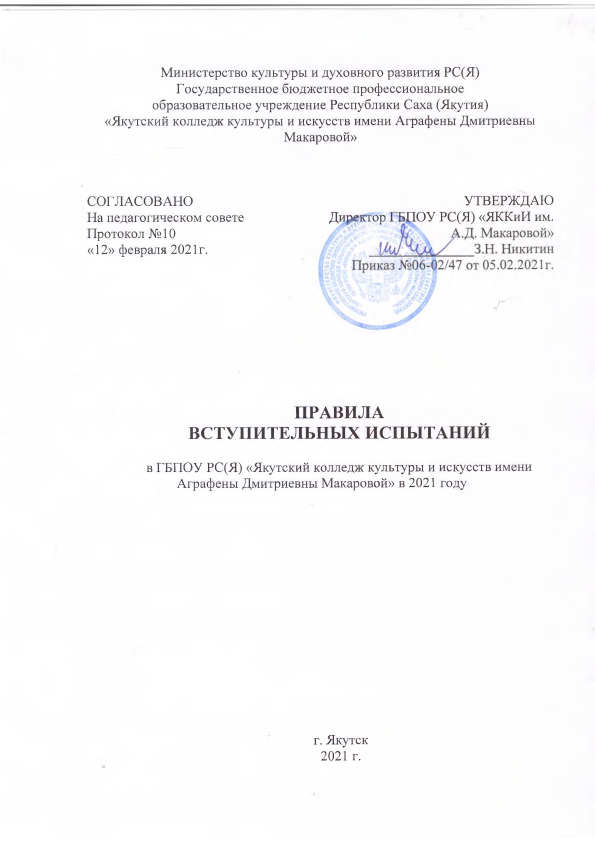 